Прочитать параграф, ответить на вопросы.§ 14. Социальная структура российского обществаСоциальную структуру общества, как вы уже знаете, образуют отношения и взаимосвязи различных социальных групп. В 90-е гг. структура российского общества существенно изменилась. Решающее воздействие на этот процесс социальной трансформации оказал переход от командно-государственной к рыночной экономике. Возникли новые социальные группы, связанные с частным сектором в экономике страны, – предприниматели, фермеры, менеджеры и др. Социальные группы, существовавшие в советском обществе, изменили свое положение в социальной структуре, роль в экономической, политической, культурной жизни. Так, заметно утратили свои позиции представители массовых профессий, связанных с интеллектуальным трудом, – учителя, врачи, музейные и библиотечные работники и др. По сути, распался многомиллионный ранее класс колхозного крестьянства.Отечественные социологи активно изучают процесс социальных изменений в нашем обществе. Проводятся многочисленные исследования общества в целом и отдельных социальных групп. Собран огромный фактический материал. Однако, по оценкам самих социологов, знания в этой области пока фрагментарны. Кроме того, исследователи используют разные методики для получения и анализа данных. Отсюда большие расхождения в итоговых результатах и зачастую несопоставимость выводов. Более подробно о причинах, затрудняющих изучение социальной структуры современного российского общества, вы можете узнать, прочитав текст в рубрике «Поработайте с источником».РОССИЙСКОЕ ОБЩЕСТВО СЕГОДНЯ: СОЦИАЛЬНЫЙ СРЕЗОбратимся к результатам крупных социологических исследований, целью которых было изучение стратификации российского общества, т.е. выявление основных групп населения, их численного соотношения, места в социальной иерархии, отношения к преобразованиям последних лет.Одно из них проводилось во второй половине 90-х гг. По его результатам социальная структура нашего общества выглядит следующим образом. На вершине социальной лестницы располагается элита общества, включающая высших политиков, верхнее звено чиновничества, собственников крупнейших капиталов (бизнес-элита). Численность этого слоя крайне мала (менее 1%), но его влияние на ход развития общества очень велико: именно люди, входящие в эту группу, принимают стратегические решения по основным проблемам развития нашей страны.Следом за элитой располагается верхний класс (5–7% населения страны), охватывающий собственников и управляющих крупных предприятий, банков. По качеству жизни, стандартам потребления этот слой близок к среднему классу стран Запада. Эти люди положительно оценивают проводимые реформы, активны, умеют добиваться успеха.Далее следует средний слой, к которому в нашем обществе относятся мелкие и средние предприниматели, высококвалифицированные специалисты, среднее звено бюрократии, высшее и среднее офицерство. По оценкам некоторых социологов, доля этого слоя около 15%. Почти половину (две трети работающих) исследователи отнесли к так называемому базовому слою. Это большая часть интеллигенции, технический персонал, рабочие, крестьяне, рядовые работники сферы обслуживания. Здесь преобладают женщины, люди среднего и старшего возраста со средним образованием, жители малых городов или сел. Средняя зарплата этих людей вдвое ниже, чем у представителей среднего слоя.К нижнему слою общества (около 10%) отнесены неквалифицированные рабочие, хронически безработные, большинство пенсионеров и инвалидов. Их средства к жизни минимальны.Уже собственно за пределами социальной структуры находится слой общества, названный социологами социальным дном, – бродяги, бомжи, алкоголики и наркоманы, беспризорные дети и подростки. Эти люди живут по собственным правилам, часто находящимся в полном противоречии с общественными нормами.Несколько иной выглядит социальная картина нашего общества по данным исследования, проведенного в 2004 г.После очень узкого слоя элиты общества первую позицию занимают «белые воротнички–1» – высшие руководители, высокие специалисты и интеллектуалы, крупные предприниматели. Эта небольшая группа образует слой верхнего среднего класса России. У этой группы самый высокий доход и самое лучшее образование.Далее идут «синие воротнички–1» –высококвалифицированные рабочие. Исследователи обратили внимание, что эта группа по своим статусным позициям обогнала такие группы, как «белые воротнички–2» (менеджеры среднего звена) и «голубые воротнички» (интеллигенция). Причины этой «социальной аномалии» выдвигаются различные: возврат к более примитивной экономике с небольшой научно-технической составляющей, перепроизводство образованных людей.У высококвалифицированных рабочих в два раза выше доход и в два раза более уверенные позиции на рынке труда, чем у менеджеров среднего звена, но по количеству знаковых предметов (ими в исследовании были выбраны автомобили и стиральные машины) они практически равны. Эти две группы исследователи объединили в средний средний класс страны.«Синие воротнички–2» (рабочие) и «голубые воротнички–1» (наиболее обеспеченные квалифицированные работники умственного труда) составили нижний средний класс. Все эти пять групп вместе образуют средний класс России, составляющий примерно четверть населения страны. Эта часть общества адаптировалась к рыночным условиям жизни. При этом не только крупный сырьевой бизнес является базой для материального достатка. Многие из тех, кого можно отнести к среднему классу, работают в строительстве, на транспорте, в торговле.Низший класс образуют «серые воротнички–3» – рабочие низкой квалификации – и «голубые воротнички–2» – работники умственного труда со средним образованием. Их экономическое положение нестабильно, часть людей из этих групп в ходе опросов заявляли, что им не хватает на еду. За этими группами следуют самые бедные рабочие и безработные. Это низший низший класс. Всего в «зону бедности» попадает почти 60% всего взрослого населения (40% социальной активной части общества). Большая часть людей, относящихся к низшим классам, – это жители сел и небольших городов. Здесь довольно много женщин со средним или средним специальным образованием; семьи, как правило, имеют одного работающего. В отличие от среднего класса, большинство представителей низших слоев общества трудятся в государственном секторе. В эту же «зону бедности» приходится отнести и значительную часть пенсионеров.Сопоставление результатов исследований позволяет выявить как относительно устойчивые характеристики социальной структуры нашего общества, так и отдельные направления ее изменений.ТЕНДЕНЦИЯ РАЗВИТИЯ СОЦИАЛЬНЫХ ОТНОШЕНИЙ В НАШЕМ ОБЩЕСТВЕНаиболее существенным сдвигом следует признать рост численности среднего класса. При этом в него вошли высококвалифицированные рабочие. К типичным представителям этой группы социологи относят операторов сложного оборудования, прорабов на стройке. Большинство этих людей работают в частном секторе экономики, живут в крупных городах. Качество жизни современных квалифицированных рабочих в некоторых отраслях выше, чем рабочих в СССР.Причины этих социальных изменений специалисты связывают со стабилизацией экономики, началом роста промышленного производства.Вместе с тем по-прежнему высока доля людей, живущих в «зоне бедности». В этой группе много женщин со средним и средним специальным образованием, занятых в системе здравоохранения, начального образования. Сюда относятся значительная часть многодетных семей с одним работником, неработающие пенсионеры. Но бедными у нас являются и немало семей, где оба родителя работают, однако их низкие зарплаты не позволяют им повысить свое благосостояние. Особенно трудным является положение безработных и низкоквалифицированных работников в малых городах и поселках.За последние полтора десятилетия возросла социальная мобильность в нашем обществе. Это относится как к «горизонтальным» (люди стали чаще менять места работы, овладевать новыми специальностями, менять место проживания), так и «вертикальным» перемещениям. Проявлениями последних служат изменения многими своих социальных статусов. Одни группы поднимаются по социальной лестнице. Примером здесь могут служить уже упоминавшиеся нами квалифицированные рабочие, растет социальный престиж и инженерных профессий. Но есть и такие группы, которые утратили свое прежнее достаточно высокое положение в обществе. Это относится, в частности, к ученым, преподавателям и профессорам вузов.Еще одной тенденцией в социальной дифференциации общества, помимо классовых (разделения на группы, стоящие на различных ступенях социальной лестницы), стали территориально-региональные отличия. Проще говоря, сегодня бедность и богатство имеют не только свое «лицо», но и свою «прописку». Социологические исследования показывают, что людей, принадлежащих к высшему и среднему классам, существенно больше в городах-«миллионниках», тогда как в малых городах и деревнях преобладает «зона бедности». Различаются и целые регионы. Так, в конце 90-х гг. число бедных в Северо-Кавказском регионе превышало 570 человек на 1000 человек населения (в Москве этот показатель составлял 110 человек).Отсюда еще одна тенденция социального развития – возросшая миграция населения из сел в города, из более бедных регионов в более богатые. Постоянно растущую группу мигрантов пополняют и приезжие из стран СНГ, а также других соседних государств. Социологи указывают на противоречивые последствия этой тенденции. С одной стороны, приезжие (а это в основном молодежь и люди среднего возраста) компенсируют нехватку рабочей силы (преимущественно малоквалифицированной) в крупных городах. С другой стороны, растет маргинализация общества (все больше становится людей, ослабивших связи с прежними группами, но и не интегрированных в новые общности); разрушается трудовой потенциал территорий, теряющих рабочую силу.Не всегда просто складываются отношения вновь прибывших с местным населением.Негативным для страны проявлением возросшей социальной мобильности стала так называемая «утечка мозгов» – эмиграция ученых, инженеров, специалистов в различных областях. Это, как правило, хорошо образованные, творческие люди, специалисты своего дела.Таким образом, социальная сфера остается тугим узлом острых социальных проблем. На их разрешение и направлена социальная политика государства.КОНСТИТУЦИОННЫЕ ОСНОВЫ СОЦИАЛЬНОЙ ПОЛИТИКИПонятие «социальная политика» имеет узкое и широкое значение. В первом случае под социальной политикой понимают комплекс конкретных мер, направленных на жизнеобеспечение населения. Сюда относятся обеспечение социальной защиты отдельных слоев населения, регулирование рынка занятости, разработка мер по охране труда и многое другое. Во втором – целенаправленное воздействие на систему взаимоотношений между социальными группами.Главным субъектом социальной политики выступает государство. Разрабатывая основы такой политики, оно определяет приоритетные цели в социальной сфере, выявляет необходимые для их реализации ресурсы и условия, планирует поэтапные результаты этой деятельности.К главным функциям социальной политики современных государств относят:обеспечение социальной устойчивости и безопасности общества, включая экологическую безопасность;содействие такому распределению экономических ресурсов и благ, которое воспринималось бы большинством населения как справедливое;обеспечение достаточного уровня социальной защиты различных групп населения.Правовую основу социальной политики нашего государства определяют положения российской Конституции. В ней Российская Федерация определяется как социальное государство, политика которого направлена на создание условий, обеспечивающих достойную жизнь и свободное развитие человека. Среди прав и свобод человека и гражданина в Основном законе закреплены и социальные права: на свободный труд, отдых, защиту от безработицы; охрану материнства и детства; социальное обеспечение; жилище; охрану здоровья и медицинскую помощь; образование. Содействовать их осуществлению и призвана социальная политика государства. Отсюда ее основные направления: государственная поддержка материнства, отцовства и детства; назначение пенсий инвалидам и другим нетрудоспособным лицам; создание системы служб занятости, призванных помогать в трудоустройстве и выплачивать пособия по безработице; выплата государственных пенсий и социальных пособий; охрана труда и здоровья людей; установление гарантированного минимума заработной платы. Государственные требования обеспечить минимальный уровень заработной платы, обязательное пенсионное, социальное, медицинское страхование, социальные выплаты и компенсации относятся ко всем работодателям независимо от того, частным или государственным является то или иное предприятие.В системе социального обеспечения нетрудоспособного населения различают две составляющие: социальное страхование и общественное вспомоществование. Обязательное социальное страхование позволяет возмещать потери, вызванные прекращением работы в связи с возрастом, болезнью, травмой, полученной на производстве. Именно в рамках социального страхования выплачиваются пенсии, оплачиваются больничные листы, выплачиваются пособия по безработице. Средства на эти выплаты обеспечивают отчисления от заработной платы самого работника и доходов работодателя.Государственное вспомоществование призвано помочь наиболее бедной части населения. Оно включает денежные выплаты, отдельные социальные услуги (например, бесплатный проезд в общественном транспорте), натуральную помощь (к примеру, бесплатные или по сниженным ценам продуктовые наборы). Средства на такую помощь поступают из государственного бюджета.В обоих видах социального обеспечения проявляется важнейший принцип социальной политики государства – перераспределение доходов от наиболее обеспеченных социальных групп к наименее обеспеченным.По каждому из направлений социальной политики на отдельных этапах развития под влиянием запросов общества складываются свои приоритеты. Так, в сфере труда и занятости особенно важными сегодня являются мотивация продуктивного труда, повышение престижа профессионализма и мастерства. В сфере социальной защиты населения назрела пенсионная реформа. В обновлении нуждается система социальных услуг – образование, здравоохранение, жилищно-коммунальная сфера.В последние годы наше государство существенно увеличивает объемы средств, выделяемых на решение социальных задач. Постоянно увеличивается заработная плата работникам бюджетной сферы (тем, кто трудится на государственных предприятиях), прежде всего врачам и учителям. В сторону увеличения неоднократно пересматривался устанавливаемый минимум оплаты труда. Растут пенсии, стипендии студентам, так называемые детские пособия. Тем не менее в нашем обществе пока еще очень много бедных людей. Борьба с бедностью остается важнейшей задачей государства.ГОСУДАРСТВЕННЫЕ СТРАТЕГИИ БОРЬБЫ С БЕДНОСТЬЮВ широком смысле бедность – это ситуация, при которой у человека постоянно не хватает средств, чтобы удовлетворить свои нормальные, прежде всего физиологические и социальные, потребности. Напомним, что к первым относятся потребности в питье, пище, одежде, укрытии, а также в том, что позволяет эти потребности удовлетворять, – в работе, знаниях, профессиональных навыках и т.п. Ко вторым относятся потребности в определенном социальном положении, в деятельности, уважаемой обществом, в общении.Если человек имеет доступ только к минимальным ресурсам еды, одежды и других благ, необходимых для поддержания физического существования, говорят об абсолютной бедности (нищете). Если же человек не обладает достаточными средствами, чтобы «социально выжить», т.е. обеспечить удовлетворение своих насущных потребностей на уровне, позволяющем сохранить здоровье, нормально работать, то говорят о социальной бедности.В России бедные были всегда, и к ним, как правило, относились сочувственно, считая бедность несчастьем, а не виной человека. «Бедность – не грех», «Бедность – не порок» – говорят русские пословицы. С 1992 г. границей бедности в нашей стране стал прожиточный минимум – стоимость минимального набора продуктов питания, товаров и услуг, необходимых для социального выживания. Натуральным выражением прожиточного минимума является минимальная потребительская корзина (она содержит перечень необходимых продуктов питания и услуг). В этом же году к бедным было отнесено 33% населения. С этого времени этот показатель колебался в зависимости от социально-экономической ситуации в стране. Сегодня, по разным оценкам, в стране насчитывается от 20 до 25 млн бедных.Во всех демократических странах ведется борьба с бедностью. Пути здесь могут быть различными. Один из них, используемый и в нашей стране, – предоставление пособий малообеспеченным гражданам по программам государственной помощи: социальных пенсий (минимальной пенсии при отсутствии каких-либо оснований для ее назначения), пособий одиноким матерям, пособий на детей и т.п. В ряде случаев поддержка оказывается в натуральной форме (бесплатные школьные обеды, бесплатные лекарства, продовольственные талоны и др.).Другой путь нацелен не столько на смягчение проявлений бедности, сколько на искоренение ее причин. Он предусматривает создание новых рабочих мест, помощь в овладении востребованной в настоящий момент профессией. Это направление особенно актуально для нашей страны. Вернемся к данным, характеризующим стратификацию российского общества.К низшим слоям общества относятся малоквалифицированные работники, а также безработные. Обратим внимание и на то, что среди бедных много сельских жителей. Это требует от государства специальных мер по восстановлению инфраструктуры сел и поселков (школ, больниц, транспортного сообщения), а также по развитию сельскохозяйственного производства.Все указанные меры так или иначе связаны с общим уровнем экономического развития. Следовательно, магистральное направление преодоления бедности – подъем экономики. Важна, как мы уже видели, и социальная политика государства, направленная на перераспределение доходов в пользу бедных слоев населения.Помимо практической помощи, эта политика удовлетворяет чувство социальной справедливости значительной части нашего общества, поскольку многие расценивают личное обогащение весьма негативно, говорят о нем, как о неправедно нажитом. Основные понятия: социальная стратификация, социальное государство, социальная политика, социальное обеспечение.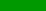  Термины: социальное страхование, прожиточный минимум, потребительская корзина.1) Чем характеризуется социальная стратификация современного российского общества? 2) Какие группы населения относятся к высшему классу? 3) Как и почему менялось положение среднего класса в последнее десятилетие? 4) Какие социальные группы образуют «зону бедности»? 5) Покажите основные тенденции развития социальных отношений в нашем обществе. 6) Раскройте понятие «социальное государство». 7) Что включает в себя социальная политика государства? 8) Назовите основные социальные права человека, закрепленные в Конституции. 9) Из чего складывается система социального обеспечения? 10) Каковы главные направления борьбы с бедностью?Вспомните:Вспомните:какие критерии используются для изучения социальной стратификации общества? Что такое социальная дифференциация? Чем определяется социальный статус личности? Какие группы населения образуют в экономически развитых странах средний класс общества?какие критерии используются для изучения социальной стратификации общества? Что такое социальная дифференциация? Чем определяется социальный статус личности? Какие группы населения образуют в экономически развитых странах средний класс общества?Проверьте себя